Муниципальный  этап  Всероссийской  олимпиады  школьников  по химии2016—2017 rr.РешенияИнструкция для жюриЖирным шрифтом выделены правильные ответы, за которые начисляются баллы, и разбалловка.Во многих расчетных задачах оцениваются промежуточные шаги. Школьник может решать задачу не так, как в авторском решении, при этом, если он получил верный конечный ответ, решение должно быть оценено полным баллом как за этот ответ, так и за все шаги, ведущие к нему в авторском решении.В многоступенчатых расчетных задачах за одну чисто арифметическую ошибку, приведшую к численно неверному ответу, суммарный балл за весь расчет не должен снижаться более чем наполовину.Уравнения реакций с неверными или отсутствующими коэффициентами, как правило, оцениваются в половину от максимального количества баллов, а в тех случаях, когда уравнения без коэффициентов приведены  в  самом условии, в 0 баллов.Школьники могут использовать при решении как округленные до целого числа, так и точные (1-3 знака после запятой) атомные массы элементов. В последнем случае ответ может содержать больше значащих цифр, чем приведено в данном решении.При проверке работ одну и ту же задачу у всех участников должен проверять один человек.Максимальный балл за каждую задачу различен и указан в конце решения. Максимальный балл за все задачи в 8 классе  58 баллов,  в 9 классе 59 баллов, в 10 классе 56 баллов, в 11 классе 52 балла.9 класс Продолжительность - 5 часов Максимальный  балл  -  59 баллЗадание 1.а) Рассчитаем  общую массу хлорида натрия в баке:ш(NaCl) = ш(NaCl было) + m(NaCl добавл) = 450 -1,15 -0, 2 + 3390 = 3493,5 кг (2 балла  за  верную массу)Вычислим  объем воды, который требуется добавить в бак для приготовленияHi1GЫЩeHHOГO ]3i1GTBO]3i1 ХЛО]ЗИДЗ НЗТ]ЗНЯ: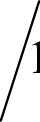 U(H О) = (m(H О в насыщ. p-pe) — m(H О было))/р(И О) ——= 9372л	9,4 м’(2 балла)3493, 5- 100 — 45-0 1,1-535, 70, 8	1 =6)	Вычислим	объем	воды,	который	требуется	добавить	в	бак	для приготовления  20%-ного раствора хлорида натрия:U(H2O) = (m(NaCl добавл) / 0, 2 — m(NaCl добавл))  p(H 2O) == (3390/ 0, 2 —3390) / 1, 00 = 13560л	13, 6 мЗ(2 балла)2. На AT = 13560 —12000 = l560л < 1, 6м3 (I балл)3.  oэ(NaCl) ——     3493,5	   0001o   24, 2%  (2 балла)12000 -1, 20Bceгo максимум 9 баллов.Задание 2.1. Азот (+5) — N2O5Кремний (+4) — SiO2Хром (+2) — CrO Cepa (+6) — ЅОз ТаЛЛИЙ (+1)  — TI2OКальций (+2) — CaOПо 0,5 балла за каждую  формулу,  всего 3 балла.С  водой  взаимодействуют  N2O5,  ЅОз,  TI2O, CaO  (2 балла  за  4  верныхоксида, минус  0,5 балла  за каждый  неверный  или лишний оксид).N 2O s“ Н 2О' 2HNO, SO3 + Н 2О = H 2SO 4 TI2O + Н2О = 2TIOH CaO + Н 2О = Ca(OH)2По 0,5 балла за каждую  реакцию, всего 2 балла.N2O5  (0,5 балла)2N 2Os = 4NO2 + Oн (0,5 бала)4. +1 (1 балл)Bceгo максимум 9 баллов.Задание 3.Определим   соотношения  между  количеством	атомов   каждого  типа  в соединениях А и В. Из соотношений найдем формулы А и В. Для  А:n(N)  n(C) n( O) n Н)	17.7      15.2       60.7     6.4 14.007  12.011  16.000  1.008= 1.264 :1.266 :3.794 : 6.349 = 1:1: 3: 5Брутто-формула  А  — NH5COз.   Молекулярная   формула   А  — NH4HCO3  (2балла, 1 балл если приведена только брутто-формула) Для В:n(N)  n(C) n( O) n Н)	29.2      12.5       50.0      8.4 14.007  12.011  16.000  1.008= 2.085 :1.041: 3.125 : 8.333 = 2 :1: 3: 8Брутто-формула  В  — NзН8СОз.  Молекулярная   формула  В  — (NH4)2COз  (2балла, 1 балл если  приведена  только брутто-формула)А (NH4HCO3) — гидрокарбонат  аммония (0,5 балла) В [(NH4)2COз]  — карбонат аммония (0,5 балла)При разложении как карбоната аммония, так и гидрокарбоната аммония образуются аммиак, вода и углекислый газ. Так как именно аммиак получают в промышленности взаимодействием простых веществ (водорода и азота) на катализаторе, С — NHз. При сжигании аммиака в отсутствии катализатора образуются вода и азот. Значит D — вода НЛО, F — азот Nз. Тогда Е углекислый газ СОН, а G — водород Из.Проверим вывод о соединении Е:М(Е) = 17г/мол-ь   2.58 = 43.9г/моль , что соответствует СОН.При окислении аммиака кислородом в присутствии катализатора образуется оксид азота (II). Н — NO.При окислении оксида азота (II) кислородом образуется оксид азота (IV) NOT (I). При взаимодействии NOT с водой образуются азотная кислота HNOз (Ј) и оксид азота (II).С — NHз D — Н2О Е — СО2 F — N2 Н — NO I — NO2Ј — HNOзПо 0,5 балла за каждое соединение, всего 3,5 балла.4.NH4 HCOз'  NHз“ СО  +Н О(NH4 ) СОз'  2NHз“ СО  +Н О3N +Н '	2NHз4NHз+3O '	2N  +6H О4NHз+5O, = 4NO+6H  О(6) 2NO+O,  = 2NO,(7) 3NO,+Н О = 2HNOз+NOПо 0,5 балла за реакцию, всего 3,5 балла. Всего максимум 12 баллов.Задание 4 — тест.1) 22) 1з) з4) 45) 26) 37) 39) 310) 311) 412) 2lз) з14) 115) 2По I баллу за каждый верный ответ. Если  на  вопрос  указано  более  одного варианта,  среди  которых  есть верный, 0 баллов.Bceгo  максимум 15 баллов.Задание 5.Натрий сернокислый — Na2SO4 Цинк сернокислый  — ZnSO4і1]ЗИЙ ХЛО]ЭИСТЫЙ — ВаС	12Натрий фосфорнокислый — NaзPO4 Калий сернистый — К2ЅКалий цианистый — KCNПо 0,5 балла за каждую  формулу,  всего 3 балла.1 — NaзPO4— Ni12SO4— К2Ѕ— BaCl2— KCN— ZnSO4По I  баллу за верное соответствие  номера  соединению, всего 6 баллов.2NaзPO4 + 3BaCl2'	Baз(PO4)2  + 6NaCl 2NaзPO 4 + 3ZnSO4' Znз(PO4)2 + 3Ni12SO 4 К2Ѕ + ZnSO4	ZnS + K2SO4Z nSO  4 + KCN = Zn(CN)2 + K 2SO 4Zn (CN)2 + 2KCN = K 2 [Zn(CN)4 )]Ва’2+ SO42 —= BaSO   или любое из двух молекулярных уравненийПо 0,5 балла за реакцию, всего 3  балла.(В порядке возрастания чистоты) техн — технический, ч — чистый, чда — чистый для анализа, хч химически чистый, осч — особо чистый. По 0,3 балла  за кащдую верную  расшифровку,  всего 1,5 балла.Самую высокую чистоту имеет цианистый калий (0,25 балла), самую низкую — сернокислый  натрий (0,25 балла).Bceгo максимум 14 баллов.